            Rattlesden CofE Primary Academy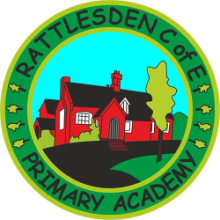 Action Plan for LanguagesSeptember 2021 – July 2022Priorities for Languages1. Ensure that the teaching of French focuses on the skills of speaking, listening, reading and writing. 2. Ensure that French is taught regularly and consistently. 3. Vocabulary books are used consistently and effectively throughout KS2.4. To ensure Kapow SoW is being used well. ChallengesActive IngredientsImplementation activities DeadlineThere is a focus on speaking and listening and less evidence (no/very little in UKS2) of reading or writing in books, particularly reading.In books, there is evidence of learning with a focus on reading and writing. Teachers understand and use the planning and assessment documents to plan learning activities.Staff meeting- go through monitoring outcomes, planning and progression documents and expectations.Book look to monitor progress- evidence of several reading and writing tasks in books.October 2021February 2022Although planned either to be taught in half termly blocks, weekly or fortnightly; often French is a subject that is omitted due to time constraints. Long Term planning document is implemented throughout KS2.French is taught either every week in a half a termly block or fortnightly, for at least 40 minutes or weekly for at least 30 minutes.Staff meeting- set expectations.Book Looks/pupil perceptionsOctober 2021February 2022Vocabulary books are not being used in UKS2There is a vocabulary list for each topic covered.Staff Meeting- go through expectations.Book look/pupil perceptionsOctober 2021February 2022Ensure new SoW (Kapow) is being used well providing progression in skills and vocabulary.Resources are used in lesson/all lessons in a unit are taughtTeachers are happy with the resource and feel confident using it. Address any support or training needed.Book lookLesson observationsStaff surveyFebruary 2022January 2022March 2022